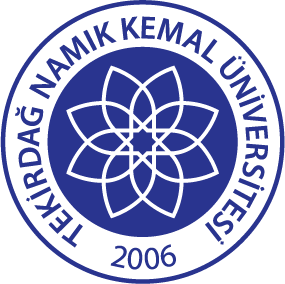 TNKÜAĞIZ VE DİŞ SAĞLIĞIUYGULAMA VE ARAŞTIRMA MERKEZİSTERİLİZASYON ÜNİTESİ PAKETLEME BİRİMİ TEMİZLİK TAKİP FORMU Doküman No: EYS-FRM-308TNKÜAĞIZ VE DİŞ SAĞLIĞIUYGULAMA VE ARAŞTIRMA MERKEZİSTERİLİZASYON ÜNİTESİ PAKETLEME BİRİMİ TEMİZLİK TAKİP FORMU Hazırlama Tarihi: 05.01.2022TNKÜAĞIZ VE DİŞ SAĞLIĞIUYGULAMA VE ARAŞTIRMA MERKEZİSTERİLİZASYON ÜNİTESİ PAKETLEME BİRİMİ TEMİZLİK TAKİP FORMU Revizyon Tarihi: --TNKÜAĞIZ VE DİŞ SAĞLIĞIUYGULAMA VE ARAŞTIRMA MERKEZİSTERİLİZASYON ÜNİTESİ PAKETLEME BİRİMİ TEMİZLİK TAKİP FORMU Revizyon No: 0TNKÜAĞIZ VE DİŞ SAĞLIĞIUYGULAMA VE ARAŞTIRMA MERKEZİSTERİLİZASYON ÜNİTESİ PAKETLEME BİRİMİ TEMİZLİK TAKİP FORMU Toplam Sayfa Sayısı: 1Yüksek Riskli AlanYüksek Riskli AlanYüksek Riskli AlanYüksek Riskli AlanYüksek Riskli AlanYüksek Riskli AlanYüksek Riskli AlanYüksek Riskli AlanYüksek Riskli AlanYüksek Riskli AlanYüksek Riskli AlanYüksek Riskli AlanTARİHYER ZEMİN TEMİZLİĞİYER ZEMİN TEMİZLİĞİÇÖP TOPLAMATEZGÂHTEMİZLİĞİOTOKLAVTEMİZLİĞİPOŞETLEMECİHAZ TEMİZLİĞİKESME CİHAZTEMİZLİĞİDOLAPTEMİZLİĞİCAM KAPITEMİZLİĞİDUVARTEMİZLİĞİKONTROLAD-SOYADİMZATARİHBu alan için ayrılmış paspas kova ile sulandırılmış %10 çamaşır suyuBu alan için ayrılmış paspas kova ile sulandırılmış %10 çamaşır suyuYeşil bez%10 sulandırılmış çamaşır suyuYeşil bez%10Sulandırılmış çamaşır suyuYeşil bez%10Sulandırılmış çamaşır suyuYeşil bez%10Sulandırılmış çamaşır suyuYeşil bez%10Sulandırılmış çamaşır suyuYeşil bez%10Sulandırılmış çamaşır suyuYeşil bez%10Sulandırılmış çamaşır suyuKONTROLAD-SOYADİMZA12.00         17.0017.0017.00HAFTADA 1HAFTADA 1HAFTADA 1HAFTADA 1HAFTADA 1HAFTADA 1KONTROLAD-SOYADİMZA